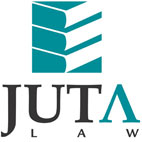 JUTA'S WEEKLY STATUTES BULLETIN(Bulletin 7 of 2018 based on Gazettes received during the week 9 to 16 February 2018)JUTA'S WEEKLY E-MAIL SERVICEISSN 1022 - 6397PROCLAMATIONS AND NOTICESAccounting Standards Board (ASB):Notice of publication for comment of Exposure Drafts on the Proposed International Public Sector Accounting Standard on Leases (ED 161) and the Proposed Strategy and Work Plan 2019-2023 (ED 162) published (BN 22 in GG 41445 of 16 February 2018) (p313)Department of Agriculture, Forestry and Fisheries:Notice of publication for comment of the Revised Draft Livestock Identification and Traceability System in South Africa (LITS SA) published (GN 108 in GG 41440 of 13 February 2018) (p4)HEALTH PROFESSIONS ACT 56 OF 1974Rules for the registration of orthoptists published in GN R2363 in GG 5349 of 3 December 1976 repealed (BN 19 in GG 41445 of 16 February 2018) (p307)LABOUR RELATIONS ACT 66 OF 1995Essential Services Committee:Essential services relating to designation of nursing homes which are registered as welfare organisations published in GN 1216 in GG 18276 of 12 September 1997 and GN 1462 in GG 27104 of 24 December 2004 varied (GenN 60 in GG 41445 of 16 February 2018) (p289)Investigation as to whether the wholesale supply of cash (including the receipt and transportation to and from the SARB; the secure distribution of bulk cash; and the secure storage and processing of cash) is an essential service and proposed variation of designation on the generation, transmission and distribution of power; on the regulation and control of air traffic; and on blood transfusion services published for comment 
(GenN 61 in GG 41445 of 16 February 2018) (p290)NATIONAL EDUCATION POLICY ACT 27 OF 1996Amended Policy on the Organisation, Roles and Responsibilities of Education Districts published (GN 111 in GG 41445 of 16 February 2018) (p21)EXTENSION OF SECURITY OF TENURE ACT 62 OF 1997Regulations amended and amount prescribed for the purposes of para. (c) of the definition of 'occupier' in s. 1 (1) of the Act (GenN 72 in GG 41447 of 16 February 2018) (p4)NON-PROFIT ORGANISATIONS ACT 71 OF 1997KwaZulu-Natal Department of Social Development: Call for proposals for funding applications to render social development services published 
(GenN 65 in GG 41445 of 16 February 2018) (p296)HIGHER EDUCATION ACT 101 OF 1997Amended Institutional Statute of the University of the Witwatersrand published and the Combined Statute and Amendment to the Statute of the University of the Witwatersrand, Johannesburg, as published in GG 23132 of 15 February 2002 and GG 26350 of 14 May 2004 repealed (GN 117 in GG 41445 of 16 February 2018) (p117)NATIONAL WATER ACT 36 OF 1998Proposed reserve determination of water resources for the Mvoti to Umzimkulu Catchments published for comment (GN 126 in GG 41445 of 16 February 2018) (p202)COMPETITION ACT 89 OF 1998Competition Tribunal: Notification of decision to approve mergers published 
(GenN 56 in GG 41445 of 16 February 2018) (p275) NATIONAL ENVIRONMENTAL MANAGEMENT ACT 107 OF 1998Procedure to be followed in applying for environmental authorisation for large scale electricity transmission and distribution development activities identified in terms of s. 24 (2) (a) of the Act published (GN 113 in GG 41445 of 16 February 2018) (p88)Procedure to be followed in applying for environmental authorisation for large scale wind and solar photovoltaic energy development activities identified in terms of s. 24 (2) (a) of the Act published (GN 114 in GG 41445 of 16 February 2018) (p92)SOUTH AFRICAN GEOGRAPHICAL NAMES COUNCIL ACT 118 OF 1998Approval of official geographical names published in GN 1436 in GG 41333 of 15 December 2017 replaced (GN 110 in GG 41445 of 16 February 2018) (p18)NATIONAL HERITAGE RESOURCES ACT 25 OF 1999South African Heritage Resources Agency: Declaration of the Great Place at Mqhekezweni as a National Heritage Site published (GN 109 in GG 41445 of 16 February 2018) (p16)INDEPENDENT COMMUNICATIONS AUTHORITY OF SOUTH AFRICA ACT 13 OF 2000Independent Communications Authority of South Africa (ICASA): Notice regarding the submission of annual forecast of licence fees and Universal Service and Access Fund contributions for 2017/2018 by Broadcasting Services (BS), Electronic Communications Services (ECS) and Electronic Communications Network Services (ECNS) licensees published (GenN 55 in GG 41442 of 14 February 2018) (p4)Discussion document to identify priority markets in the electronic communications sector (GenN 71 in GG 41466 of 16 February 2018) (p4)LANDSCAPE ARCHITECTURAL PROFESSION ACT 45 OF 2000South African Council for the Landscape Architectural Profession: Proposed fees for 2018-2019 published for comment (BN 20 in GG 41445 of 16 February 2018) (p308)DISASTER MANAGEMENT ACT 57 OF 2002Reclassification of the ongoing drought occurring in at least three provinces from provincial disasters to a national disaster published (GN 107 in GG 41439 of 13 February 2018) (p4)NATURAL SCIENTIFIC PROFESSIONS ACT 27 OF 2003Schedule I (Fields of Practice) substituted (GenN 64 in GG 41445 of 16 February 2018) (p294)LOCAL GOVERNMENT: MUNICIPAL FINANCE MANAGEMENT ACT 56 OF 2003Draft Municipal Cost Containment Regulations, 2018 and explanatory memorandum published for comment (GN 120 in GG 41445 of 16 February 2018) (p188)NATIONAL ENVIRONMENTAL MANAGEMENT: BIODIVERSITY ACT 10 OF 2004Draft Alien and Invasive Species Regulations, 2017 published for comment 
(GN 112 in GG 41445 of 16 February 2018) (p61)Draft amendments to the Alien and Invasive Species lists published for comment 
(GN 115 in GG 41445 of 16 February 2018) (p97)CONTINUING EDUCATION AND TRAINING ACT 16 OF 2006DHET 010: Data Dissemination Standard published 
(GenN 58 in GG 41445 of 16 February 2018) (p281)DHET 019: Standard for the Specifications for Load Files for the Community Education and Training Management Information System (CETMIS) published 
(GenN 57 in GG 41445 of 16 February 2018) (p276)SOCIAL HOUSING ACT 16 OF 2008Increase of threshold of primary market's household income limit from R3 500 to R5 500 per month and for secondary market's household income limit from R7 500 to R15 000 per month published (GenN 59 in GG 41445 of 16 February 2018) (p288)NATIONAL ENVIRONMENTAL MANAGEMENT: INTEGRATED COASTAL MANAGEMENT ACT 24 OF 2008Notice of publication for comment of draft Buffalo River Mouth Estuarine Management Plan (EMP) published (GN 116 in GG 41445 of 16 February 2018) (p116)BILLDraft Economic Regulation of Transport Bill, 2018 published for comment 
(GN 106 in GG 41437 of 12 February 2018) (p4)PROVINCIAL LEGISLATIONEASTERN CAPEEastern Cape Gambling Act 5 of 1997: Provincial Gambling Regulations, 2017 published for comment (PN 21 in PG 3997 of 12 February 2018) (p12)Eastern Cape Parks and Tourism Agency Bill, 2018 together with the explanatory memorandum published for comment (PN 22 in PG 3997 of 12 February 2018) (p104)GAUTENGLocal Government: Municipal Finance Management Act 56 of 2003: Gauteng Municipal Consolidated Budget Statement for the second quarter ending 31 December 2017 published 
(PN 145 in PG 33 of 13 February 2018) (p3)KWAZULU-NATALNational Environmental Management: Protected Areas Act 57 of 2003: Re-declaration of the uKhahlamba Drakensberg Park World Heritage Site as a Nature Reserve published 
(PN 10 in PG 1926 of 15 February 2018) (p93)Constitution of the Republic of South Africa, 1996; Local Government: Municipal Systems Act 32 of 2000 and Local Government: Municipal Property Rates Act 6 of 2004: Ndwedwe Local Municipality: Municipal Property By-laws published and Resolution levying Property Rates for the financial year 1 July 2017 to 30 June 2018 with effect from 01 July 2017 
(MN 5 in PG 1926 of 15 February 2018) (pp241 and 244)Spatial Planning and Land Use Management Act 16 of 2013: Inkosi Langalibalele Local Municipality: Appointment of members to the Municipal Planning Tribunal published 
(MN 6 in PG 1926 of 15 February 2018) (p245)MPUMALANGASpatial Planning and Land Use Management By-law, 2016: Thaba Chweu Local Municipality: Notice of draft Land Use Scheme, 2018 published for comment 
(PN 12 in PG 2898 of 16 February 2018) (p18)NORTHERN CAPEDivision of Revenue Act 3 of 2017: Planned expenditure from the Human Settlements Development Grant the Housing Development Agency and the Council for the Geo-Science for the 2017/18 MTEF published (GenN 11 in PG 2165 of 12 February 2018) (p15)Northern Cape Adjustment Appropriation Act 2 of 2017 published 
(GenN 13 in PG 2165 of 12 February 2018) (p37)Date of commencement: 12 February 2018NORTH WESTLocal Government: Municipal Finance Management Act 56 of 2003: North West Department of Finance: Consolidated Statement on the performance of municipalities for the second quarter ending 31 December 2017 published (ON 1 in PG 7849 of 12 February 2018) (p3)Spatial Planning and Land Use Management By-law, 2016: Moretele Local Municipality: Approval and adoption of the Land Use Scheme, 2016 published 
(Proc 5 in PG 7850 of 13 February 2018) (p19)Spatial Planning and Land Use Management Act 16 of 2013: Tswaing Local Municipality: Appointment of members to the Municipal Planning Tribunal published 
(LAN 14 in PG 7850 of 13 February 2018) (p29)North West Gambling Amendment Bill, 2017 together with the memorandum on the objects of the bill published for comment (PN 25 in PG 7851 of 15 February 2018) (p3)WESTERN CAPEDisaster Management Act 57 of 2002: Stellenbosch Local Municipality: Extension of declaration of a local state of drought disaster from 20 February 2018 up to 20 March 2018 published 
(LAN 55241 in PG 7879 of 9 February 2018) (p78)Constitution of the Republic of South Africa, 1996: Swellendam Local Municipality: 
By-law relating to the establishment, composition, procedures, powers and functions of committees published and previous by-laws repealed 
(LAN 55247 in PG 7879 of 9 February 2018) (p80)Disaster Management Act 57 of 2002: City of Cape Town Metropolitan Municipality: 
Extension of declaration of a local state of drought disaster from 18 February 2018 until 18 March 2018 published (LAN 55248 in PG 7879 of 9 February 2018) (p78)Disaster Management Act 57 of 2002: City of Cape Town Metropolitan Municipality: Extension of the declaration of a local state of disaster as a result of devastating fires in the Imizamo-Yethu informal settlement situated in Hout Bay for a further one-month period from 26 February 2018 until 26 March 2018 published (LAN 55249 in PG 7879 of 9 February 2018) (p78)Local Government: Municipal Systems Act 32 of 2000: Drakenstein Local Municipality: Notice for comment on the Annual Spatial Development Framework (SDF) Amendment Report published (LAN 55252 in PG 7879 of 9 February 2018) (p86)Disaster Management Act 57 of 2002: Witzenberg Local Municipality: Extension of declaration of a local state of drought disaster from 29 January 2018 up to 28 February 2018 published 
(LAN 55256 in PG 7879 of 9 February 2018) (p86)Local Government: Municipal Systems Act 32 of 2000: Langeberg Local Municipality: 
Notice of intention to adopt the proposed draft amendments to the existing Municipal Land Use Planning By-laws published for comment (LAN 55258 in PG 7879 of 9 February 2018) (p88)City of Cape Town Water By-law, 2010: City of Cape Town Metropolitan Municipality: Notice regarding the resale of municipal water, ground (spring/borehole/wellpoint) and surface (river/stream/vlei/etc.) water use, and non-residential restrooms/toilets/bathroom facilities (including office blocks/institutions/clubs and related) published 
(LAN 55264 in PG 7879 of 9 February 2018) (p91)This information is also available on the daily legalbrief at www.legalbrief.co.za